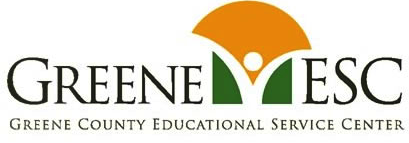 Business Advisory Council (BAC), 9:00 AM at Greene County ESC CommonsAttendees:  Amy Baldridge, Terry Graves-Strieter, Jason Enix, Mark Schlater, Gene Lolli, Dan Driskell, Ashley Stevely, Melissa Howell, Kayla Manuel, Tracy Sibbing, Pat Phipps, Dave Deskins, Jenness Sigman, Amy McKinney, Ed Marrinan, Kristin Brown, Joseph Keferl, Mike UekerGreene County BAC Mission Statement:    The Greene County Business Advisory Council, in partnership with Greene County schools and businesses, will assist in the assessment of workforce needs and employability skills for student success in the regional economy.  Co-Chairs:  Amy Baldridge and Terry Graves-Strieter Welcome and Introductions- Thank you all for attending today!Review minutes of December 2019 Meeting—Reviewed. Graduation Requirements overview --Amy Baldridge explained the new graduation requirements as they stand right now per ODE.  Much discussion ensued.  Amy McKinney offered support through OhioMeansJobs for resources and trainings that they can provide to students.  School Counselors can connect with Amy McKinney at OhioMeansJob to find out what supports may be offered in the districts.GCESC is hosting a presentation on the Grad Requirements on March 31st.  Info in the packets. GCCC Updates—Dave Deskins gave an update on programming at the Career Center as well as the status of new Career Center in process of being built. Completion in line with school starting in August 2020.  He also explained funding changes to Career Tech as well as how the GCCC is trying to create programming that is in line with industry and regional needs. Project LIFE – Kristin Brown and Terry Graves-Strieter explained the program.   WSU has agreed to allow the program to be housed on WSU campus—a partnership is in place.  Dr. Dusty Columbia is a professor at WSU and is also now on the Project LIFE Steering Committee.  She instructs intervention specialists candidates and has a wealth of knowledge around special education and transition,  so she is a great addition to the team.   The new Project LIFE business partner brochure was given to members.DRMA updates- Kayla Manuel explained the PowerLunch program and what she does in the schools.  District folks may contact her or Angelia Erbaugh directly to set these up.  She has many resources and brings in manufacturing reps to talk to to students. It is highly interactive.Status of business partnerships in districts—GCCC has many in place. Some districts are working toward this but still a process.Career Path Less Taken- video—Those who had not watched previously were invited to stay and view it at the end of the BAC meeting. Next Meeting:  June 11, 2020, 9:30 AM within the GCESC Board MeetingMark your calendars for meetings this school year:October 9, 2019, Full CouncilDecember 11, 2019, 9:30 AM (within GCESC Board Meeting)February 12, 2020, 9 AM, Full CouncilJune 11, 2020, 9:30 AM (within GCESC Board Meeting)         Thank you for being a part of this group!